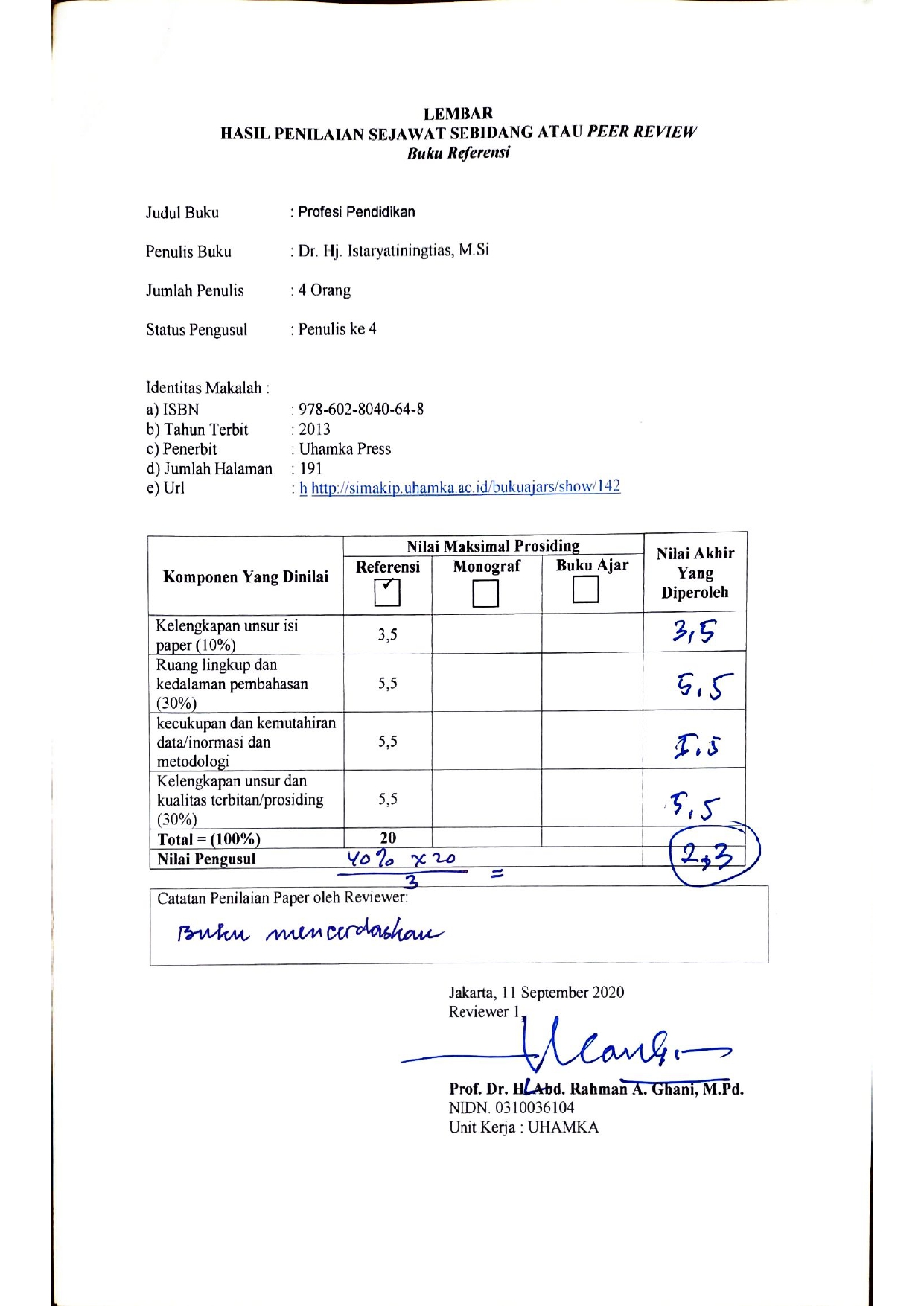 Komentar Peer Review:Kelengkapan dan kesesuaian unsur: Buku ini memenuhi kriteria kelengkapan unsur isi Buku Referensi untuk bidang studi manajemen pendidikanRuang lingkup dan kedalaman pembahasan: Buku ini memiliki ruang lingkup dan pembahasan yang cukup tentang Profesi Pendidikan untuk meningkatkan kinerja mereka sebagai profesional dalam bidang pendidikan. Kecukupan dan kemutakhiran data serta metodologi: Data yang dikumpulkan sudah cukup dan dianalisis dengan baik Kelengkapan unsur dan kualitas penerbit: Unsur lengkap dan artikel ini diterbitkan oleh UHAMKA Press, Jakarta yang merupakan penerbit ternama. Buku ini memiliki nomor ISBN 978-602-8040-64-8  Indikasi Plagiasi: Buku ini memiliki tingkat similaritas yang cukup rendah dengan referensi atau sumber lain.Kesesuaian bidang ilmu: Artikel ini sangat sesuai dengan bidang ilmu penulis. Penulis mendalami bidang Manajemen Pendidikan dan berfokus pada Profesi Pendidikan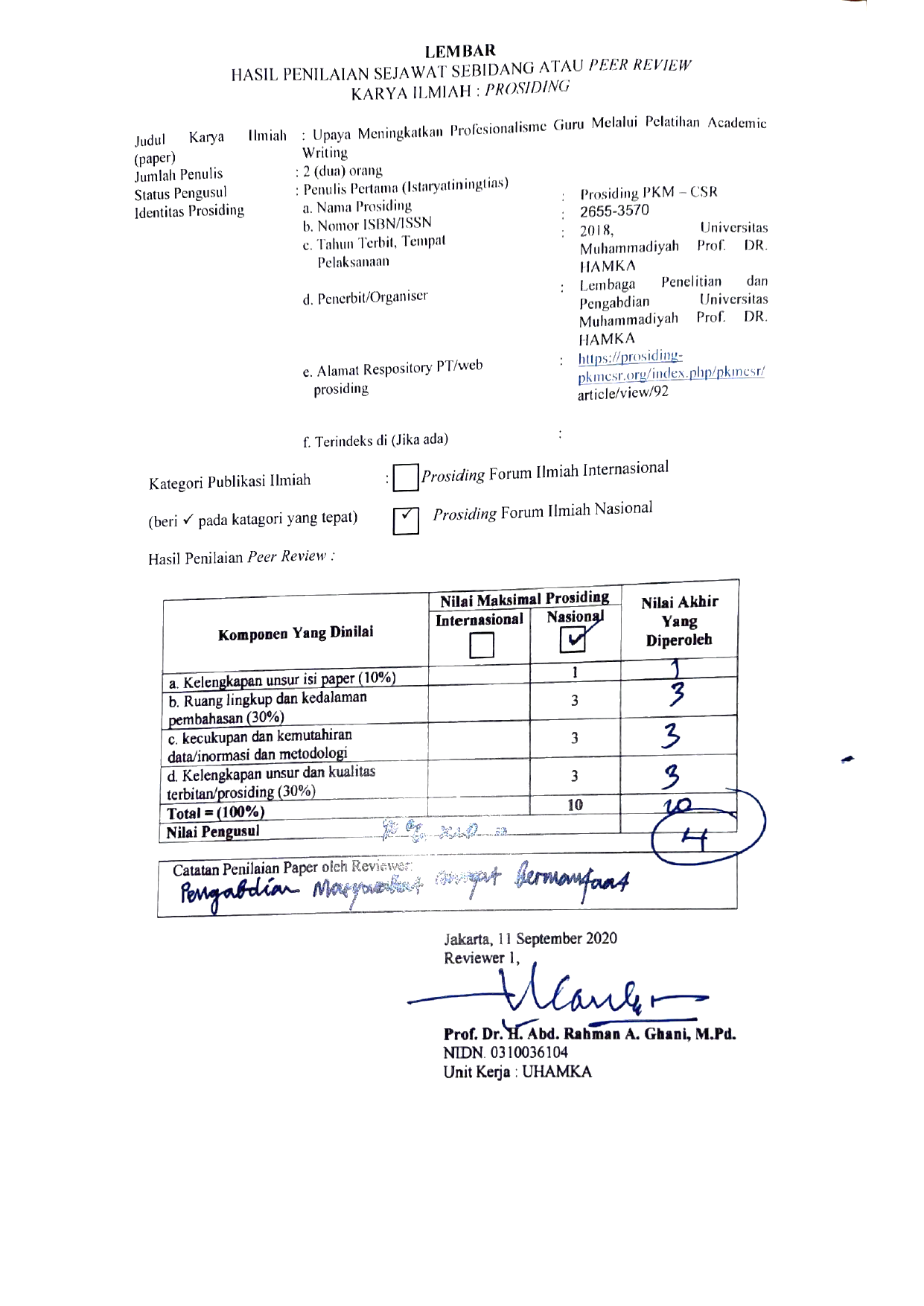 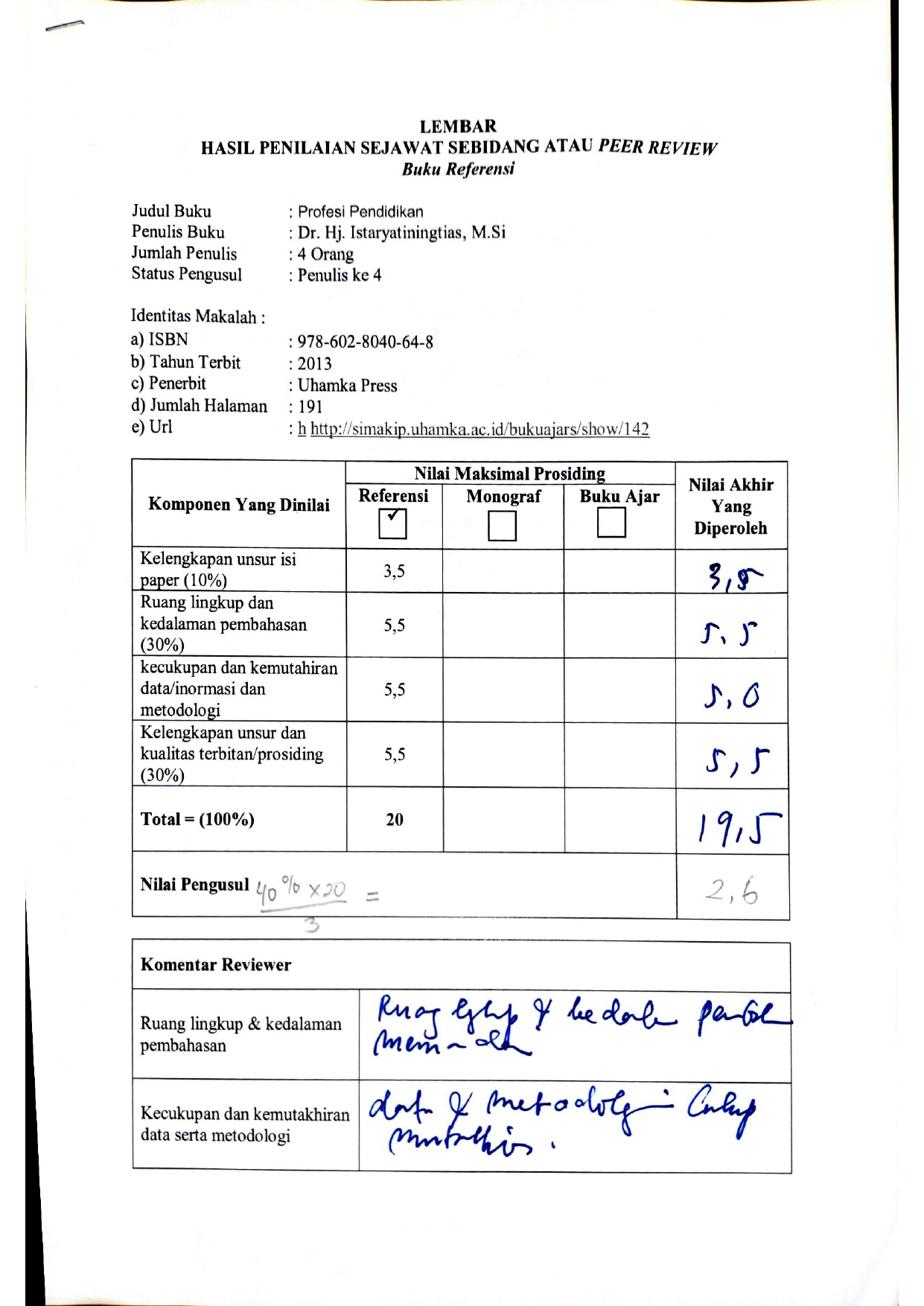 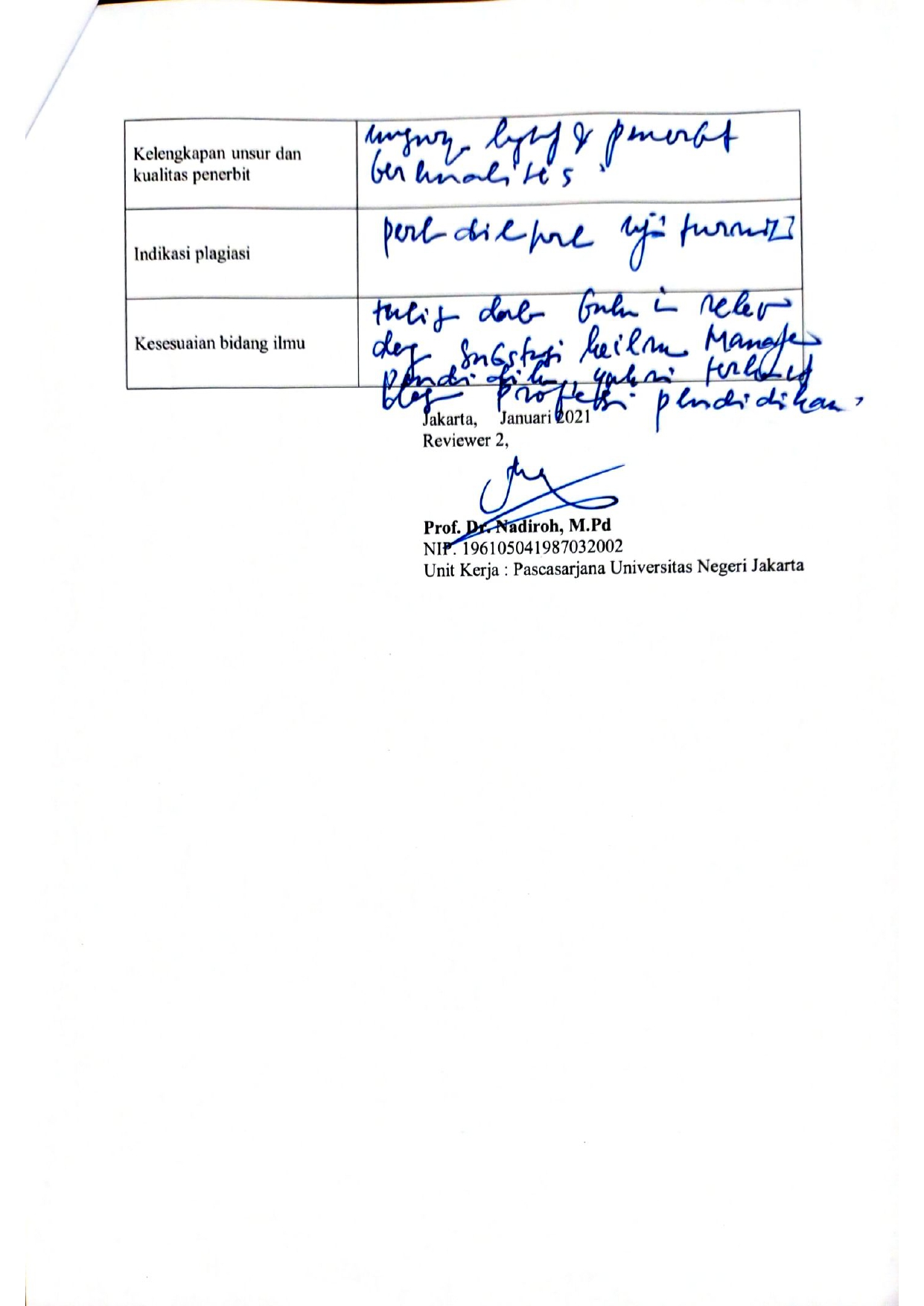 